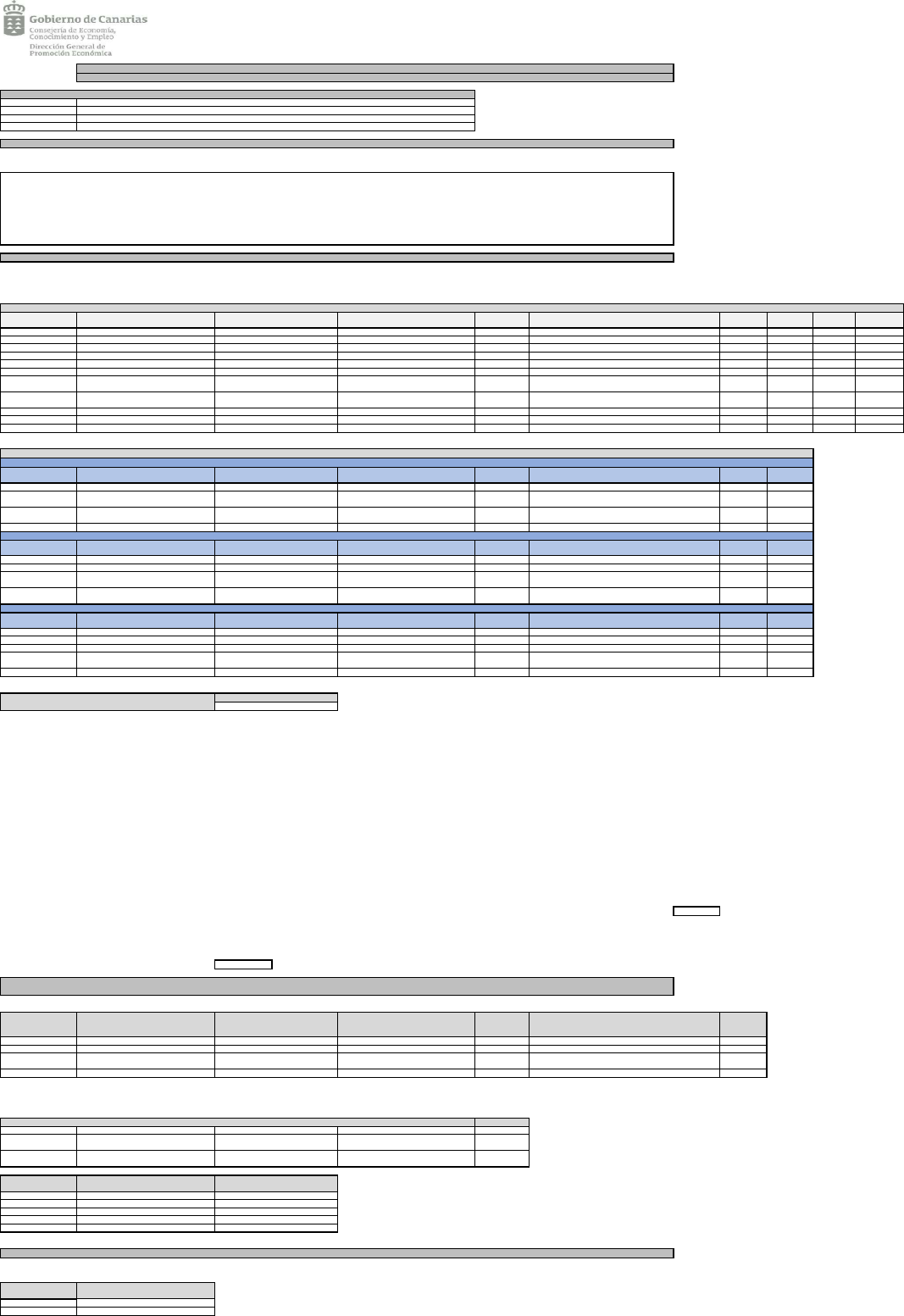 MODELO DE CUENTA JUSTIFICATIVA SIMPLIFICADAArticulo 28 del Decreto 36/2009 y articulo 17 del Decreto-Ley 6/2021,DATOS DEL BENEFICIARIO/A DE LA SUBVENCIÓNDENOMINACIÓN:	CHEVERE JR, S.L.CIF	B35349802REPRESENTANTE:	ROSA GIMENEZ LLACERNIF:	25675504YA) MEMORIA DE ACTUACIÓNBreve descripción de la actuación justificativa del cumplimiento de las condiciones impuestas en la concesión de la subvención, con indicación de las actividades realizadas y de los resultados obtenidos.SUBVENCION LINEA COVID DE AYUDAS DIRECTAS A PERSONAS AUTONOMAS Y EMPRESAS PREVISTAS EN EL TITULO 1 DEL REAL DECRETO LEY 5/2021 DE 11/03 DE MEDIDAS EXTRAORDINARIAS DE APOYO A LA SOLVENCIA EMPRESARIAL EN RESPUESTA A LA PANDEMIA DE LA COVID-19 FINANCIADAS POR EL GOBIERNO DE ESPAÑAB) DECLARACIÓN RESPONSABLE DE LA REALIZACIÓN CLASIFICADA DE LOS PAGOS REALIZADOSDeclaro que he efectuado los pagos relacionados a continuación para satisfacer las deudas y pagos a proveedores y otros acreedores, financieros y no financieros, así como los costes fijos incurridos no cubiertos, habiendose devengado los mismos entre el 1 de marzo de 2020 y el 31 de mayo de 2021 y procedan de contratos anteriores a la entrada en vigor del Real Decreto-Ley 5/2021, de 12 de marzo (13 de marzo de 2021)1º PAGOS PENDIENTES A PROVEEDORES Y ACREEDORES NO FINANCIEROS, POR ORDEN DE ANTIGÜEDAD2º PAGOS PENDIENTES A ACREEDORES FINANCIEROS, PRIMANDO LA REDUCCION DE LA DEUDA CON AVAL PÚBLICODEUDA FINANCIERA CON AVAL PÚBLICODEUDA FINANCIERA SIN AVAL PÚBLICODEUDAS CON SOCIOS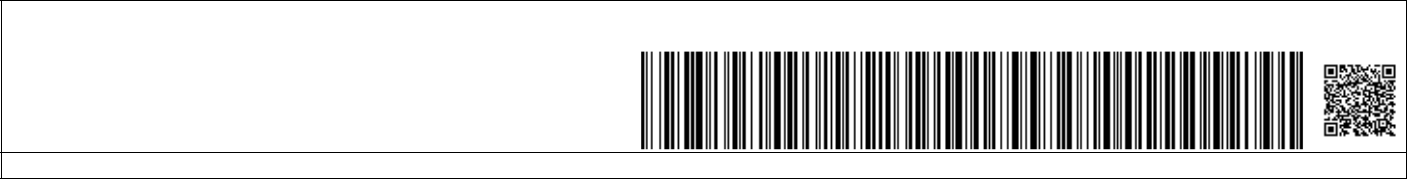 Este documento ha sido firmado electrónicamente por:En la dirección https://sede.gobiernodecanarias.org/sede/verifica_doc?codigo_nde= puede ser comprobada la autenticidad de esta copia, mediante el número de documento electrónico siguiente:0OwnVjuZn4D02cYKsNDttCTCupK4RXtMkEl presente documento ha sido descargado el 14/06/2022 - 17:51:33Nº ordenAcreedor/NifNº facturaObjeto (breve descripción)Identificación de laFecha devengoImporte totalIGIC deducibleImporteFecha pagoMedio pagoNº ordenProveedorNifNº facturaObjeto (breve descripción)anotación contableFecha devengoImporte totalIGIC deduciblesubvencionableFecha pagoMedio pagoProveedoranotación contablesubvencionableNº OrdenEntidad financieraNifNº IdentificativoObjeto (breve descripción)Identificación de laFecha devengoImporteFecha pagoMedio pagoNº OrdenEntidad financieraNifNº IdentificativoObjeto (breve descripción)anotación contableFecha devengoImporteFecha pagoMedio pagoanotación contable1CAJAMAR CAJA RURALF047431750.06143738PRESTAMO69915/04/202039.198,07 €13/10/2021TRANSFERENCIA2CAJAMAR CAJA RURALF047431750.06143769PRESTAMO69715/04/20208.900,77 €14/10/2021TRANSFERENCIA3CAJAMAR CAJA RURALF047431750.00613776PRESTAMO69815/04/20203.996,54 €15/10/2021TRANSFERENCIANº OrdenEntidad financieraNifNº IdentificativoObjeto (breve descripción)Identificación de laFecha devengoImporteFecha pagoMedio pagoNº OrdenEntidad financieraNifNº IdentificativoObjeto (breve descripción)anotación contableFecha devengoImporteFecha pagoMedio pagoanotación contableNº OrdenEntidad financieraNifNº IdentificativoObjeto (breve descripción)Identificación de laFecha devengoImporteFecha pagoMedio pagoNº OrdenEntidad financieraNifNº IdentificativoObjeto (breve descripción)anotación contableFecha devengoImporteFecha pagoMedio pagoanotación contable3º COSTES FIJOS INCURRIDOS NO CUBIERTOS3º COSTES FIJOS INCURRIDOS NO CUBIERTOSIMPORTEIMPORTE3º COSTES FIJOS INCURRIDOS NO CUBIERTOS3º COSTES FIJOS INCURRIDOS NO CUBIERTOS72.850,61 €72.850,61 €72.850,61 €72.850,61 €CHEVERE JR, S.L. NPGC MARZO A DICIEMBRE 2020CHEVERE JR, S.L. NPGC MARZO A DICIEMBRE 2020CHEVERE JR, S.L. NPGC ENERO A MAYO 2021CHEVERE JR, S.L. NPGC ENERO A MAYO 2021CuentaTítuloS. DeudorS. AcreedorCuentaTítuloDebeHaber600Compras de mercaderías3.469,81600Compras de mercaderías15,00607Trabajos realizados por otras emp.427,50621Arrendamientos y cánones10.329,80621Arrendamientos y cánones20.659,60623Servicios de prof independientes1.815,25622Reparaciones y conservación1.059,00624Transportes15,27623Servicios de prof independientes5.877,11625Primas de seguros528,97624Transportes185,12626Servicios bancarios y similares118,68625Primas de seguros3.895,14628Suministros3.237,37626Servicios bancarios y similares447,97629Otros servicios1.128,38628Suministros6.863,43631Otros tributos66,56629Otros servicios2.752,24637IGIC NO DEDUCIBLE1.002,05631Otros tributos2.437,36642Seguridad Social a cargo de la emp2.835,25637IGIC NO DEDUCIBLE1.856,69662Intereses de deudas1.859,14640Sueldos y salarios4.304,09669Otros gastos financieros36,31642Seguridad Social a cargo de la emp6.079,26678Gastos excepcionales288,90662Intereses de deudas3.636,79700Ventas de mercaderías-417,10669Otros gastos financieros33,69708Dev ventas y operaciones similares61,99678Gastos excepcionales1.147,32752Ing. por arrendamientos-8.522,70681Amort. inmovilizado material25.321,33778Ingresos excepcionales-124,50700Ventas de mercaderías-9.709,86Total Balance23.338,92-9.064,30705Prestaciones de servicios-233,64Saldo14.274,62706Desc. ventas pronto pago-1,10708Dev ventas y operaciones similares76,50752Ing. por arrendamientos-18.945,86778Ingresos excepcionales-3.063,50Total Balance90.529,95-31.953,96Saldo58.575,99C) RELACIÓN DETALLADA DE OTROS INGRESOS O SUBVENCIONES QUE HAYAN FINANCIADO LA ACTIVIDAD SUBVENCIONADAC) RELACIÓN DETALLADA DE OTROS INGRESOS O SUBVENCIONES QUE HAYAN FINANCIADO LA ACTIVIDAD SUBVENCIONADAC) RELACIÓN DETALLADA DE OTROS INGRESOS O SUBVENCIONES QUE HAYAN FINANCIADO LA ACTIVIDAD SUBVENCIONADAC) RELACIÓN DETALLADA DE OTROS INGRESOS O SUBVENCIONES QUE HAYAN FINANCIADO LA ACTIVIDAD SUBVENCIONADAC) RELACIÓN DETALLADA DE OTROS INGRESOS O SUBVENCIONES QUE HAYAN FINANCIADO LA ACTIVIDAD SUBVENCIONADAORGANISMOS PÚBLICOS:Marco NacionalNºFecha deOrganismoFecha solicitudFecha aprobaciónHa recibido el importeImporte recibidoMarco NacionalCategoría de medida del marco temporalResolución/BoleResolución/BoleOrganismoFecha solicitudFecha aprobaciónHa recibido el importeImporte recibidoTempotalCategoría de medida del marco temporalResolución/BoleResolución/BoleTempotaltíntíntíntínCABILDO DE LANZAROTE05/08/202102/12/2021SI2.500,00 €NON.A.269402/12/2021GOBIERNO DE CANARIAS28/05/202115/06/2021SI20.610,00 €SIA423/202115/06/2021Nota 1:Tener en cuenta los límites del artículo 4.1 letras a y b del Decreto-Ley 6/2021, de 4 de junio.Tener en cuenta los límites del artículo 4.1 letras a y b del Decreto-Ley 6/2021, de 4 de junio.Tener en cuenta los límites del artículo 4.1 letras a y b del Decreto-Ley 6/2021, de 4 de junio.ENTIDADES PRIVADAS:IDENTIFICACIÓN DE LA PROCEDENCIA DEL INGRESO O SUBVENCIÓNIDENTIFICACIÓN DE LA PROCEDENCIA DEL INGRESO O SUBVENCIÓNIMPORTEENTIDADFINALIDADFECHA CONCESIÓNIMPORTED) REINTEGROD) REINTEGROEn su caso, reintegro en el supuesto de remanentes no aplicados, asi como de los intereses derivados de los mismos.En su caso, reintegro en el supuesto de remanentes no aplicados, asi como de los intereses derivados de los mismos.En su caso, reintegro en el supuesto de remanentes no aplicados, asi como de los intereses derivados de los mismos.En su caso, reintegro en el supuesto de remanentes no aplicados, asi como de los intereses derivados de los mismos.IDENTIFICACIÓN MODELOFECHA INGRESOEn LANZAROTE a 11 de FEBRERO DE 2022.800FECHA INGRESOEn LANZAROTE a 11 de FEBRERO DE 2022.800En LANZAROTE a 11 de FEBRERO DE 2022.Remanente:Intereses:Firmado….........................................................ROSA MARIA GIMENEZ LLACER en representación de CHEVERE J.R. SOCIEDAD LIMITADA -Fecha: 11/02/2022 - 15:46:27